РОССИЙСКАЯ ФЕДЕРАЦИЯБЕЛГОРОДСКАЯ ОБЛАСТЬАДМИНИСТРАЦИЯ МУНИЦИПАЛЬНОГО РАЙОНА«КРАСНОЯРУЖСКИЙ РАЙОН»ПОСТАНОВЛЕНИЕОб утверждении административного регламента по предоставлению муниципальной услуги «Предоставление разрешения на осуществление земляных работ» на территории муниципального района «Краснояружский район» Белгородской областиВ целях приведения в соответствие нормативных правовых актов с требованиями законодательства, повышения качества исполнения, открытости и общедоступности информации по предоставлению муниципальной услуги, в соответствии с Федеральными законами от 27.07.2010г. № 210-ФЗ «Об организации предоставления государственных и муниципальных услуг», от 06.10.2003г. № 131-ФЗ «Об общих принципах организации местного самоуправления в Российской Федерации», постановлением Правительства Белгородской области от 30.05.2011г. № 205-пп «О порядке разработки и утверждения административных регламентов», администрация Краснояружского района,постановляет:Утвердить административный регламент по предоставлению муниципальной услуги «Предоставление разрешения на осуществление земляных работ» на территории муниципального района «Краснояружский район» Белгородской области» (прилагается).Отделу архитектуры управления капитального строительства, дорог общего пользования и архитектуры администрации Краснояружского района (Ковалева Н.С.) обеспечить исполнение административного регламента по предоставлению муниципальной услуги «Предоставление разрешения на осуществление земляных работ» на территории муниципального района «Краснояружский район» Белгородской области». Информационно-техническому отделу администрации Краснояружского района (Люлюченко М.В.) разместить данное постановление на официальном сайте органов местного самоуправления Краснояружского района, отделу социальных коммуникаций и СМИ администрации района (Шащенко Н.Ю.) опубликовать постановление в газете «Наша жизнь», а также в сетевом издании «Наша Жизнь 31».Признать утратившим силу постановление администрации Краснояружского района от 19.04.2012г. № 43 «Об утверждении Административного регламента предоставления муниципальной услуги «Предоставление разрешение на осуществление земляных работ на территории Краснояружского района».Контроль за исполнением данного постановления возложить на заместителя главы администрации района по строительству, транспорту и ЖКХ Шемитову О.Н.Настоящее постановление вступает в силу со дня его официального опубликования.ПриложениеАдминистративный регламент по предоставлению муниципальной услуги «Предоставление разрешения на осуществление земляных работ» на территории муниципального района «Краснояружский район» Белгородской областиI. Общие положения1. Предмет регулирования административного регламента по предоставлению муниципальной услуги «Предоставление разрешения на осуществление земляных работ» на территории муниципального района «Краснояружский район» Белгородской области1.1. Административный регламент по предоставлению муниципальной услуги «Предоставление разрешения на осуществление земляных работ» на территории муниципального района «Краснояружский район» Белгородской области (далее – Административный регламент) регулирует отношения, возникающие в связи с предоставлением муниципальной услуги «Предоставление разрешения на осуществление земляных работ» на территории муниципального района «Краснояружский район» Белгородской области (далее - Муниципальная услуга).1.2. Административный регламент устанавливает стандарт предоставления Муниципальной услуги, состав, последовательность и сроки выполнения административных процедур по предоставлению Муниципальной услуги, требования к порядку их выполнения, в том числе особенности выполнения административных процедур в электронной форме, а также особенности выполнения административных процедур в многофункциональных центрах предоставления государственных и муниципальных услуг (далее - МФЦ), формы контроля за предоставлением Муниципальной услуги, досудебный (внесудебный) порядок обжалования решений и действий (бездействий) Управления капитального строительства, дорог общего пользования и архитектуры администрации Краснояружского района (далее – Управление), должностных лиц отдела архитектуры управления капитального строительства, дорог общего пользования и архитектуры администрации Краснояружского района (далее - отдел архитектуры), работников МФЦ.1.3. Проведение любых видов земляных работ без оформления разрешения на осуществление земляных работ (далее – Разрешение) запрещается, за исключением случаев, когда указанные работы осуществляются на основании документов, выданных в соответствии с федеральным законодательством.1.4. Получение разрешения на право осуществления земляных работ обязательно, в том числе, при производстве следующих работ, требующих проведения земляных работ:1.4.1. строительство, реконструкция объектов капитального строительства, за исключением случаев, когда указанные работы осуществляются на основании разрешения на строительство;1.4.2. строительство, реконструкция сетей инженерно-технического обеспечения за исключением случаев, когда указанные работы осуществляются на основании разрешения на строительство;1.4.3. инженерные изыскания;1.4.4. капитальный, текущий ремонт зданий, строений сооружений, сетей инженерно-технического обеспечения, объектов дорожного хозяйства, за исключением текущего ремонта дорог и тротуаров без изменения профиля и планировки дорог;1.4.5. размещение и установка объектов, в том числе некапитальных объектов, на землях или земельных участках, находящихся в муниципальной собственности, размещение которых может осуществляться без  предоставления земельных участков и установления сервитутов, а также установка опор, информационных и рекламных конструкций, использование земель или земельного участка, находящихся в муниципальной собственности, в целях проведения инженерных изысканий либо капитального или текущего ремонта линейного объекта на срок не более одного года; 1.4.6. строительства временных или вспомогательных сооружений (включая ограждения, бытовки, навесы), складирования строительных и  иных материалов, техники для обеспечения строительства, реконструкции линейных объектов федерального, регионального или местного значения на срок их строительства, реконструкции;1.4.7. аварийно-восстановительный ремонт, в том числе сетей инженерно- технического обеспечения, сооружений;1.4.8.снос зданий и сооружений, ликвидация сетей инженерно-технического обеспечения за исключением случаев, когда указанные работы осуществляются на основании разрешения на строительство;1.4.9. проведение работ по сохранению объектов культурного наследия (в том числе, проведение археологических полевых работ);1.4.10. благоустройство территории – деятельность по реализации комплекса мероприятий, установленного правилами благоустройства территории муниципального образования, направленная на обеспечение и повышение комфортности условий проживания граждан, по поддержанию и улучшению санитарного и эстетического состояния территории муниципального образования, по содержанию территорий населенных пунктов и расположенных на таких территориях объектов, в том числе территорий общего пользования, земельных участков, зданий, строений, сооружений, прилегающих территорий, (далее  благоустройство) и вертикальная планировка территорий, за исключением работ по посадке деревьев, кустарников, благоустройства газонов.2. Лица, имеющие право на получение Муниципальной услуги2.1. Лицами, имеющими право на получение Муниципальной услуги, являются физические лица, в том числе зарегистрированные в качестве индивидуальных предпринимателей, или юридические лица (далее – Заявитель).2.2. С заявлением вправе обратиться представитель Заявителя, действующий в силу полномочий, основанных на оформленной в установленном законодательством Российской Федерации порядке доверенности, на основании федерального закона либо на основании акта, уполномоченного на то государственного органа или органа местного самоуправления (далее – представитель).3. Требования к порядку информирования о предоставлении Муниципальной услуги3.1. Прием Заявителей по вопросу предоставления Муниципальной услуги осуществляется в соответствии с приказом Управления от           21.07.2022 г. № 21, ответственного за предоставление Муниципальной услуги.3.2. На официальном сайте органов местного самоуправления Краснояружский района (www.yaruga.belregion.ru),  в информационно-коммуникационной сети «Интернет» (далее – Интернет - сайт), в федеральной муниципальной информационной системе «Единый портал государственных и муниципальных услуг (функций)» www.gosuslugi.ru (далее - ЕПГУ), обязательному размещению подлежит следующая справочная информация:место нахождения и график работы Управления, отдела архитектуры, предоставляющего Муниципальную услугу: Белгородская обл., п. Красная Яруга, ул. Центральная, д. 81;справочный телефон отдела архитектуры: (8(47263)46-7-18);адрес электронной почты kr-yar-archi@yandex.ru.3.3. Информирование Заявителей по вопросам предоставления Муниципальной услуги осуществляется:а) путем размещения информации на Интернет-сайте, ЕПГУ.б) сотрудником отдела архитектуры, при непосредственном обращении Заявителя в отдел архитектуры;в) путем публикации информационных материалов в средствах массовой информации;г) путем размещения печатных материалов в помещениях Управления, МФЦ;д) посредством телефонной связи;е) посредством ответов на письменные и устные обращения Заявителей по вопросу предоставления Муниципальной услуги.3.4. На ЕПГУ и Интернет-сайте в целях информирования Заявителей по вопросам предоставления Муниципальной услуги размещается следующая информация:а) исчерпывающий и конкретный перечень документов, необходимых для предоставления Муниципальной услуги, требования к оформлению указанных документов, а также перечень документов, которые Заявитель вправе представить по собственной инициативе;б) перечень лиц, имеющих право на получение Муниципальной услуги; в) срок предоставления Муниципальной услуги;г) результаты предоставления Муниципальной услуги, порядок представления документа, являющегося результатом предоставления Муниципальной услуги;д) исчерпывающий перечень оснований для приостановления или отказа в предоставлении Муниципальной услуги;е) информация о праве на досудебное (внесудебное) обжалование действий (бездействия) и решений, принятых (осуществляемых) в ходе предоставления Муниципальной услуги;ж) формы заявлений (уведомлений, сообщений), используемые при предоставлении Муниципальной услуги.3.5. Информация на ЕПГУ и Интернет-сайте о порядке и сроках предоставления Муниципальной услуги предоставляется бесплатно.3.6. На Интернет-сайте дополнительно размещаются:а) полные наименования и почтовые адреса Управления (отдела архитектуры) предоставляющего Муниципальную услугу;б) справочный номер телефона отдела архитектуры, непосредственно предоставляющего Муниципальную услугу;в) режим работы Управления;г) график работы отдела архитектуры, непосредственно предоставляющего Муниципальную услугу;д) перечень лиц, имеющих право на получение Муниципальной услуги;е) формы заявлений (уведомлений, сообщений), используемые при предоставлении Муниципальной услуги, образцы и инструкции по заполнению;ж) порядок и способы предварительной записи на получение Муниципальной услуги;з) текст Административного  регламента с приложениями;и) краткое описание порядка предоставления Муниципальной услуги;к) порядок обжалования решений, действий или бездействия должностных лиц Управления, предоставляющего Муниципальную услугу.л) информация о возможности участия Заявителей в оценке качества предоставления Муниципальной услуги, в том числе в оценке эффективности деятельности отдела архитектуры, а также справочно-информационные материалы, содержащие сведения о порядке и способах проведения оценки.3.7. При информировании о порядке предоставления Муниципальной услуги по телефону сотрудник отдела архитектуры, приняв вызов по телефону представляется: называет фамилию, имя, отчество (при наличии), должность, наименование отдела.Сотрудник отдела архитектуры обязан сообщить Заявителю график приема, точный почтовый адрес Управления, способ проезда к нему, способы предварительной записи для личного приема, требования к письменному обращению.Информирование по телефону о порядке предоставления Муниципальной услуги осуществляется в соответствии с графиком работы Управления.Во время разговора сотрудник отдела архитектуры произносит слова четко и не прерывают разговор по причине поступления другого звонка.При невозможности ответить на поставленные Заявителем вопросы, телефонный звонок переадресовывается (переводится) на другое должностное лицо, либо обратившемуся сообщается номер телефона, по которому можно получить необходимую информацию.3.8. При ответах на телефонные звонки и устные обращения по вопросам к порядку предоставления Муниципальной услуги сотрудником отдела архитектуры обратившемуся сообщается следующая информация:а) о перечне лиц, имеющих право на получение Муниципальной услуги;б) о нормативных правовых актах, регулирующих вопросы предоставления Муниципальной услуги (наименование, дата и номер принятия нормативного правового акта);в) о перечне документов, необходимых для получения Муниципальной услуги;г) о сроках предоставления Муниципальной услуги;д) об основаниях для приостановления Муниципальной услуги;ж) об основаниях для отказа в предоставлении Муниципальной услуги;е) о месте размещения на ЕПГУ, Интернет-сайте информации по вопросам предоставления Муниципальной услуги.3.9. Состав информации о порядке предоставления Муниципальной услуги, размещаемой в МФЦ соответствует региональному стандарту организации деятельности МФЦ предоставления муниципальных услуг.3.10. Доступ к информации о сроках и порядке предоставления Муниципальной услуги осуществляется без выполнения Заявителем каких-либо требований, в том числе без использования программного обеспечения, установка которого на технические средства Заявителя требует заключения лицензионного или иного соглашения с правообладателем программного обеспечения, предусматривающего взимание платы, регистрацию или авторизацию Заявителя, или предоставление им персональных данных.Консультирование по вопросам предоставления Муниципальной услуги сотрудниками отдела архитектуры осуществляется бесплатно.II. Стандарт предоставления Муниципальной услуги4. Наименование Муниципальной услуги4.1. Муниципальная услуга «Предоставление разрешения на осуществление земляных работ» на территории муниципального района «Краснояружский район» Белгородской области.5. Наименование органа, предоставляющего Муниципальную услугу5.1. Органом, ответственным за предоставление Муниципальной услуги, является отдел архитектуры управления капитального строительства, дорог общего пользования и архитектуры администрации Краснояружского района.5.2. Предоставление Муниципальной услуги обеспечивается через МФЦ или в электронной форме посредством ЕПГУ, также в иных формах, по выбору Заявителя, в соответствии с Федеральным законом от 27.07.2010 г.        № 210-ФЗ «Об организации предоставления государственных и муниципальных услуг».5.3. Отделом архитектуры запрещено требовать от Заявителя осуществления действий, в том числе согласований, необходимых для получения Муниципальной услуги и связанных с обращением в иные государственные органы или органы местного самоуправления – участвующие организации в предоставлении муниципальных услуг, за исключением получения услуг включенных в перечень услуг, которые являются необходимыми и обязательными для предоставления органами местного самоуправления Муниципальных услуг и предоставляются организациями, участвующими в предоставлении Муниципальных услуг, утвержденным нормативным правовым актом представительного органа местного самоуправления.5.4. В целях предоставления Муниципальной услуги отдел архитектуры взаимодействует с:5.4.1. Федеральной службой муниципальной регистрации, кадастра и картографии;5.4.2. Федеральной налоговой службой;5.4.3. Министерством культуры Российской Федерации;5.4.4. Министерством строительства и жилищно-коммунального хозяйства Российской Федерации;5.4.5. Министерством внутренних дел Российской Федерации;5.4.6. Муниципальной инспекцией безопасности дорожного движения;5.4.7. Администрациями муниципальных образований.6. Результат предоставления Муниципальной услуги6.1. Заявитель обращается в отдел архитектуры с заявлением о предоставлении Муниципальной услуги в случаях, указанных в разделе 1.4. с целью:6.1.1. Получения разрешения на осуществление земляных работ на территории Краснояружского района;6.1.2. Получения разрешения на осуществление земляных работ в связи с аварийно-восстановительными работами на территории Краснояружского района; 6.1.3. Продления разрешения на право осуществления земляных работ на территории Краснояружского района;6.1.4. Закрытия разрешения на право осуществления земляных работ на территории Краснояружского района.6.2. Результатом предоставления Муниципальной услуги в зависимости от основания для обращения является:6.2.1. Разрешение на право осуществления земляных работ в случае обращения Заявителя по основаниям, указанным в пунктах 6.1.1.-6.1.3. настоящего Административного регламента, оформляется в соответствии с формой в Приложении № 1 к настоящему Административному регламенту, подписанного начальником отдела архитектуры, в случае обращения в электронном формате - в форме электронного документа, подписанного усиленной электронной цифровой подписью начальника отдела архитектуры.6.2.2. Решение о закрытии разрешения на осуществление земляных работ в случае обращения Заявителя по основанию, указанному в пункте 6.1.4. настоящего Административного регламента, оформляется в соответствии с формой в Приложении № 7 к настоящему Административному регламенту подписанного начальником отдела архитектуры, в случае обращения в электронном формате - в форме электронного документа, подписанного усиленной электронной цифровой подписью начальника отдела архитектуры.6.2.3. Решение об отказе в предоставлении Муниципальной услуги оформляется в соответствии с формой Приложения № 2 к настоящему Административному регламенту, подписанного начальником отдела архитектуры, в случае обращения в электронном формате - в форме электронного документа, подписанного усиленной электронной цифровой подписью начальником отдела архитектуры.6.3. Результат предоставления Муниципальной услуги, указанный в пунктах 6.2.1. - 6.2.3. настоящего Административного регламента, направляются Заявителю в форме электронного документа, подписанного усиленной электронной цифровой подписью начальника отдела архитектуры в Личный кабинет ЕПГУ, позволяющий Заявителю получать информацию о ходе обработки заявлений, поданных посредством ЕПГУ, направляется в день подписания результата. Также Заявитель может получить результат предоставления Муниципальной услуги в любом МФЦ в форме распечатанного экземпляра электронного документа на бумажном носителе.7. Порядок приема и регистрации заявления о предоставлении услуги7.1.1. Регистрация заявления, представленного Заявителем (представителем) в целях, указанных в пунктах 6.1.1., 6.1.3., 6.1.4. в отдел архитектуры осуществляется не позднее одного рабочего дня, следующего за днем его поступления.7.1.2. Регистрация заявления, представленного Заявителем (представителем) в целях, указанных в пункте 6.1.2. в отдел архитектуры осуществляется в день поступления.7.1.3. В случае представления заявления в электронной форме вне рабочего времени отдела архитектуры, либо в выходной, нерабочий или праздничный день, заявление подлежит регистрации на следующий рабочий день.8. Срок предоставления Муниципальной услуги8.1. Срок предоставления Муниципальной услуги:8.1.1. по основаниям, указанным в пунктах 6.1.1., 6.1.4. настоящего Административного регламента, составляет не более 10 рабочих дней со дня регистрации Заявления в отделе архитектуре;8.1.2. по основанию, указанному в пункте 6.1.2. настоящего Административного  регламента, составляет не более 3 рабочих дней со дня регистрации Заявления в отделе архитектуры;8.1.3. по основанию, указанному в пункте 6.1.3. настоящего Административного  регламента, составляет не более 5 рабочих дней со дня регистрации Заявления в отделе архитектуры;8.2. В случае необходимости ликвидации аварий, устранения неисправностей на инженерных сетях, требующих безотлагательного проведения аварийно-восстановительных работ в выходные и (или) праздничные дни, а также в нерабочее время отдела архитектуры, проведение аварийно-восстановительных работ осуществляется незамедлительно с последующей подачей лицами, указанными в разделе 2. настоящего Административного  регламента, в течение суток с момента начала аварийно- восстановительных работ соответствующего заявления.8.3. Продолжительность аварийно-восстановительных работ для ликвидации аварий, устранения неисправностей на инженерных сетях должна составлять не более 14 календарных дней с момента возникновения аварии.8.3.1. В случае не завершения работ по ликвидации аварии в течение срока, установленного разрешением на право осуществления аварийно-восстановительных работ, необходимо получение разрешения на осуществление плановых работ. Разрешение на право осуществления аварийно-восстановительных работ не продлевается.8.4. Подача заявления на продление разрешения на право осуществления земляных работ осуществляется не менее чем за 5 рабочих дней до истечения срока действия ранее выданного разрешения.8.4.1. Подача заявления на продление разрешения на право осуществления  земляных работ позднее 5 рабочих дней до истечения срока действия ранее выданного разрешения не является основанием для отказа Заявителю в предоставлении Муниципальной услуги.8.4.2. Продление разрешения осуществляется не более двух раз. В случае необходимости дальнейшего выполнения земляных работ необходимо получить новое разрешение на право осуществления земляных работ.8.5. Подача Заявления на закрытие разрешения на право осуществления земляных работ осуществляется в течение 3 рабочих дней после истечения срока действия ранее выданного разрешения.Подача Заявления на закрытие разрешения на право осуществления земляных работ позднее 3 рабочих дней не является основанием для отказа Заявителю в предоставлении Муниципальной услуги.9. Нормативные правовые акты, регулирующие предоставление Муниципальной услуги9.1. Список нормативных правовых актов, в соответствии с которыми осуществляется предоставление Муниципальной услуги (с указанием их реквизитов и источников официального опубликования), размещен на Интернет-сайте, а также приведен в Приложении № 3 к настоящему Административному регламенту.10. Исчерпывающий перечень документов, необходимых для предоставления Муниципальной услуги, подлежащих представлению Заявителем10.1. Перечень документов, обязательных для предоставления Заявителем независимо от категории и основания для обращения за предоставлением Муниципальной услуги: а) документ, удостоверяющий личность Заявителя. В случае  направления заявления посредством ЕПГУ сведения из документа, удостоверяющего личность Заявителя, представителя формируются при подтверждении учетной записи в Единой системе идентификации и аутентификации (далее - ЕСИА) из состава соответствующих данных указанной учетной записи и могут быть проверены путем направления запроса с использованием системы межведомственного электронного взаимодействия;б) документ, подтверждающий полномочия представителя действовать от имени Заявителя (в случае обращения за предоставлением услуги представителя). При обращении посредством ЕПГУ указанный документ, выданный Заявителем, удостоверяется усиленной квалифицированной электронной подписью Заявителя (в случае, если Заявителем является юридическое лицо) или нотариуса с приложением файла открепленной усиленной квалифицированной электронной подписи в формате sig;в) гарантийное письмо по восстановлению покрытия;г) приказ о назначении работника, ответственного за осуществление земляных работ с указанием контактной информации (для юридических лиц, являющихся исполнителем работ);д) договор на проведение работ, в случае если работы будут проводиться  подрядной организацией.10.2. Перечень документов, обязательных для предоставления Заявителем в зависимости от основания для обращения за предоставлением Муниципальной услуги:10.2.1. В случае обращения по основаниям, указанным в пункте 6.1.1. настоящего Административного регламента:а) заявление о предоставлении Муниципальной услуги. В случае направления заявления посредством ЕПГУ формирование заявления осуществляется посредством заполнения интерактивной формы на ЕПГУ без необходимости дополнительной подачи заявления в какой-либо иной форме.В заявлении также указывается один из следующих способов направления результата предоставления Муниципальной услуги:в форме электронного документа в личном кабинете на ЕПГУ; на бумажном носителе в виде распечатанного экземпляра электронного документа в отделе архитектуры, МФЦ; на бумажном носителе в отделе архитектуры, МФЦ.б) проект осуществления работ (вариант оформления представлен в Приложении № 3 к настоящему Административному регламенту), который содержит:текстовую часть: с описанием места работ, решением заказчика о проведении работ; наименованием заказчика; исходными данными по проектированию; описанием вида, объемов и продолжительности работ; описанием технологической последовательности выполнения работ, с выделением работ, проводимых на проезжей части улиц и магистралей, пешеходных тротуаров; описанием мероприятий по восстановлению нарушенного благоустройства;графическую часть: схема осуществления работ на инженерно-топографическом плане М 1:500 с указанием границ проводимых работ, разрытий; расположением проектируемых зданий, сооружений и коммуникаций; временных площадок для складирования грунтов и проведения их рекультивации; временных сооружений, временных подземных, надземных инженерных сетей и коммуникаций с указанием мест подключения временных сетей к действующим сетям; местами размещения грузоподъемной и землеройной техники; сведениями о древесно-кустарниковой и травянистой растительности; зонами отстоя транспорта; местами установки ограждений.Инженерно-топографический план оформляется в соответствии с требованиями Свода правил СП 47.13330.2016 «Инженерные изыскания для строительства. Основные положения. Актуализированная редакция СНиП 11-02-96» и СП 11-104-97 «Инженерно геодезические изыскания для строительства. На инженерно-топографическом плане должны быть нанесены существующие и проектируемые инженерные подземные коммуникации (сооружения). Срок действия инженерно-топографического плана не более 2 лет с момента его изготовления с учетом требований подпункта 5.189-5.199 СП 11-104- 97 «Инженерно-геодезические изыскания для строительства».Схема осуществления работ согласовывается с соответствующими службами, отвечающими за эксплуатацию инженерных коммуникаций, с правообладателями земельных участков в случае, если проведение земляных работ будет затрагивать земельные участки, находящиеся во владении физических или юридических лиц, на которых планируется проведение работ.В случае осуществления работ на проезжей части необходимо согласование схемы движения транспорта и пешеходов с Государственной инспекцией безопасности дорожного движения.Разработка проекта может осуществляться заказчиком работ либо привлекаемым заказчиком на основании договора физическим или юридическим лицом, которые являются членами соответствующей саморегулируемой организации.в) календарный график осуществления работ (образец представлен в Приложении № 5 к настоящему Административному регламенту).Не соответствие календарного графика осуществления работ по форме образцу, указанному в Приложении № 5 к настоящему Административному регламенту, не является основанием для отказа в предоставлении Муниципальной услуги по основанию, указанному в пункте 12.1.3. настоящего Административного  регламента;г) договор о подключении (технологическом присоединении) объектов к сетям инженерно-технического обеспечения или технические условия на подключение к сетям инженерно-технического обеспечения (при подключении к сетям инженерно- технического обеспечения);д) правоустанавливающие документы на объект недвижимости (права на который не зарегистрированы в Едином государственном реестре недвижимости (далее - ЕГРН)).10.2.2. В случае обращения по основанию, указанному в пункте 6.1.2. настоящего Административного  регламента:а) заявление о предоставлении Муниципальной услуги. В случае направления заявления посредством ЕПГУ формирование заявления осуществляется посредством заполнения интерактивной формы на ЕПГУ без необходимости дополнительной подачи заявления в какой-либо иной форме.В заявлении также указывается один из следующих способов направления результата предоставления Муниципальной услуги: в форме электронного документа в личном кабинете на ЕПГУ; на бумажном носителе в виде распечатанного экземпляра электронного документа в отделе архитектуры, МФЦ; на бумажном носителе в отделе архитектуры, МФЦ;б) схема участка работ (выкопировка из исполнительной документации на подземные коммуникации и сооружения);в) документ, подтверждающий уведомление организаций, эксплуатирующих инженерные сети, сооружения и коммуникации, расположенные на смежных с аварией земельных участках, о предстоящих аварийных работах.10.2.3. В случае обращения по основанию, указанному в пункте 6.1.3. настоящего Административного  регламента:а) заявление о предоставлении Муниципальной услуги. В случае направления заявления посредством ЕПГУ формирование заявления осуществляется посредством заполнения интерактивной формы на ЕПГУ без необходимости дополнительной подачи заявления в какой-либо иной форме.В заявлении также указывается один из следующих способов направления результата предоставления Муниципальной услуги: в форме электронного документа в личном кабинете на ЕПГУ; на бумажном носителе в виде распечатанного экземпляра электронного документа в отделе архитектуры, МФЦ; на бумажном носителе в отделе архитектуры, МФЦ;б) календарный график осуществления земляных работ;в) проект осуществления работ (в случае изменения технических решений);г) приказ о назначении работника, ответственного за осуществление земляных работ с указанием контактной информации (для юридических лиц, являющихся исполнителем работ) (в случае смены исполнителя работ).10.3. Запрещено требовать у Заявителя:10.3.1. Представления документов и информации или осуществления действий, представление или осуществление которых не предусмотрено настоящим Административным регламентом;10.3.2. Представления документов и информации, отсутствие и (или) недостоверность которых не указывались при первоначальном отказе в приеме документов, необходимых для предоставления Муниципальной услуги, либо в предоставлении Муниципальной услуги, за исключением следующих случаев:а) изменение требований нормативных правовых актов, касающихся предоставления Муниципальной услуги, после первоначальной подачи Заявления о предоставлении Муниципальной услуги;б) наличие ошибок в заявлении о предоставлении Муниципальной услуги и документах, поданных Заявителем после первоначального отказа в приеме документов, необходимых для предоставления Муниципальной услуги, либо в предоставлении Муниципальной услуги и не включенных в представленный ранее комплект документов;в) истечение срока действия документов или изменение информации после первоначального отказа в приеме документов, необходимых для предоставления Муниципальной услуги, либо в предоставлении Муниципальной услуги;г) выявление документально подтвержденного факта (признаков) ошибочного или противоправного действия (бездействия) должностного лица отдела архитектуры, предоставляющего Муниципальную услугу, при первоначальном отказе в приеме документов, необходимых для предоставления Муниципальной услуги, либо в предоставлении Муниципальной услуги, о чем в письменном виде за подписью руководителя органа, предоставляющего Муниципальную услугу, при первоначальном отказе в приеме документов, необходимых для предоставления Муниципальной услуги, уведомляется Заявитель, а также приносятся извинения за доставленные неудобства.11. Исчерпывающий перечень документов, необходимых для предоставления Муниципальной услуги, которые находятся в распоряжении органов власти11.1. Отдел архитектуры в порядке межведомственного информационного взаимодействия в целях представления и получения документов и информации для предоставления Муниципальной услуги запрашивает:а) выписку из Единого государственного реестра индивидуальных предпринимателей (запрашивается для подтверждения регистрации индивидуального предпринимателя на территории Российской Федерации);б) выписку из Единого государственного реестра юридических лиц (запрашивается в Федеральной налоговой службе Российской Федерации) (в случае обращения юридического лица)в) выписку из ЕГРН об основных характеристиках и зарегистрированных правах на объект недвижимости;г) уведомление о планируемом сносе; д) разрешение на строительство;е) разрешение на проведение работ по сохранению объектов культурного наследия;ж) разрешение на вырубку зеленых насаждений;з) разрешение на использование земель или земельного участка, находящихся в государственной или муниципальной собственности;и) разрешение на размещение объекта;к) уведомление о соответствии указанных в уведомлении о планируемом строительстве параметров объекта индивидуального жилищного строительства или садового дома установленным параметрам и допустимости размещения объекта индивидуального жилищного строительства или садового дома на земельном участке;л) разрешение на установку и эксплуатацию рекламной конструкции;м) технические условия для подключения к сетям инженерно-технического обеспечения;н) схему движения транспорта и пешеходов.11.2. Отделу архитектуры запрещено требовать у Заявителя представления документов и информации, которые находятся в распоряжении органов, предоставляющих государственные услуги, иных государственных органов, органов местного самоуправления либо подведомственных государственным органам или органам местного самоуправления организаций, участвующих в предоставлении государственных услуг, в соответствии с нормативными правовыми актами.11.3. Документы, указанные в пункте в 11.1. настоящего Административного  регламента, могут быть представлены Заявителем самостоятельно по собственной инициативе. Непредставление Заявителем указанных документов не является основанием для отказа Заявителю в предоставлении Муниципальной услуги.12. Исчерпывающий перечень оснований для отказа в приеме документов, необходимых для предоставления Муниципальной услуги12.1. Основаниями для отказа в приеме документов, необходимых для предоставления Муниципальной услуги являются:12.1.1. Заявление подано в орган местного самоуправления или организацию, в полномочия которых не входит предоставление услуги;12.1.2. Неполное заполнение полей в форме заявления, в том числе в интерактивной форме заявления на ЕПГУ;12.1.3. Представление неполного комплекта документов, необходимых для предоставления услуги;12.1.4. Представленные документы утратили силу на момент обращения за услугой (документ, удостоверяющий личность; документ, удостоверяющий полномочия представителя, в случае обращения за предоставлением услуги указанным лицом);12.1.5. Представленные на бумажном носителе документы содержат подчистки и исправления текста, не заверенные в порядке, установленном законодательством Российской Федерации;12.1.6. Представленные в электронном виде документы содержат повреждения, наличие которых не позволяет в полном объеме использовать информацию и сведения, содержащиеся в документах для предоставления услуги;12.1.7. Заявление и документы, необходимые для предоставления услуги, поданы в электронной форме с нарушением требований, установленных нормативными правовыми актами;12.1.8. Выявлено несоблюдение установленных статьей 11 Федерального закона от апреля 2011 г. № 63-ФЗ «Об электронной подписи» условий признания действительности усиленной квалифицированной электронной подписи.12.2. Решение об отказе в приеме документов, по основаниям, указанным в пункте 12.1. настоящего Административного регламента, оформляется по форме согласно Приложению № 2 к настоящему Административному регламенту.12.3. Решение об отказе в приеме документов, по основаниям, указанным в пункте настоящего Административного регламента, направляется Заявителю способом, определенным Заявителем в заявлении о предоставлении разрешения не позднее рабочего дня, следующего за днем получения такого Заявления, либо выдается в день личного обращения за получением указанного решения в МФЦ, выбранный при подаче заявления, или в отделе архитектуры. 12.4. Отказ в приеме документов, по основаниям, указанным в пункте 12.1. настоящего Административного регламента, не препятствует повторному обращению Заявителя в отдел архитектуры за получением Муниципальной услуги.13. Исчерпывающий перечень оснований для приостановления или отказа в предоставлении Муниципальной услуги13.1. Оснований для приостановления предоставления Муниципальной услуги не предусмотрено.13.2. Основания для отказа в предоставлении Муниципальной услуги:13.2.1. Поступление ответа органа государственной власти, органа местного самоуправления либо подведомственной органу государственной власти или органу местного самоуправления организации на межведомственный запрос, свидетельствующего об отсутствии документа и (или) информации, необходимых для предоставления Муниципальной услуги;13.2.2. Несоответствие проекта осуществления работ требованиям, установленным нормативными правовыми актами;13.2.3. Невозможность выполнения работ в заявленные сроки;13.2.4. Установлены факты нарушений при проведении земляных работ в соответствии с выданным разрешением на осуществление земляных работ;13.2.5. Наличие противоречивых сведений в заявлении о предоставлении услуги и приложенных к нему документах.Отказ от предоставления Муниципальной услуги не препятствует повторному обращению Заявителя в отдел архитектуры за предоставлением Муниципальной услуги.14. Порядок, размер и основания взимания пошлины или иной платы, взимаемой за предоставление Муниципальной услуги14.1. Муниципальная услуга предоставляется бесплатно.15. Перечень услуг, необходимых и обязательных для предоставления Муниципальной услуги, в том числе порядок, размер и основания взимания платы за предоставление таких услуг15.1. Услуги, необходимые и обязательные для предоставления Муниципальной услуги, отсутствуют.16. Способы предоставления Заявителем документов, необходимых для получения Муниципальной услуги16.1. Отдел архитектуры обеспечивает предоставление Муниципальной услуги в электронной форме посредством ЕПГУ, а также в иных формах по выбору Заявителя в соответствии с Федеральным законом от 27.07.2010 г.    № 210-ФЗ «Об организации предоставления государственных и муниципальных услуг».16.1.1. Для получения Муниципальной услуги в электронной форме Заявитель авторизуется на ЕПГУ посредством подтвержденной учетной записи ЕСИА, затем заполняет заявление с использованием специальной интерактивной формы.16.1.2. Заполненное заявление отправляется Заявителем вместе с прикрепленными электронными образами обязательных документов, указанными в пункте 10. настоящего Административного регламента, необходимых для предоставления Муниципальной услуги, в отдел архитектуры. При авторизации в ЕСИА заявление считается подписанным простой электронной подписью Заявителя (представителя), уполномоченного на подписание заявления.16.1.3. Заявитель уведомляется о получении отделом архитектуры заявления и документов в день подачи заявления посредством изменения статуса Заявления в Личном кабинете Заявителя на ЕПГУ.16.1.4. Решение о предоставлении Муниципальной услуги принимается отделом архитектуры на основании электронных образов документов, представленных Заявителем, сведений, а также сведений, полученных отделом архитектуры посредством межведомственного электронного взаимодействия, а также сведений и информации на бумажном носителе посредством личного обращения в отдел архитектуры, в том числе через МФЦ в соответствии с соглашением о взаимодействии между МФЦ и Управлением, заключенным в соответствии с постановлением Правительства Российской Федерации от 27.09.2011 № 797 «О взаимодействии между многофункциональными центрами предоставления государственных и муниципальных услуг и федеральными органами исполнительной власти, органами государственных внебюджетных фондов, органами государственной власти субъектов Российской Федерации, органами местного самоуправления или в случаях, установленных законодательством Российской Федерации, публично-правовыми компаниями» (далее - постановление Правительства Российской Федерации № 797), либо посредством почтового отправления с уведомлением о вручении.17. Способы получения Заявителем результатов предоставления Муниципальной услуги17.1. Заявитель уведомляется о ходе рассмотрения и готовности результата предоставления Муниципальной услуги следующими способами:17.1.1. Через личный кабинет на ЕПГУ.17.2. Заявитель может самостоятельно получить информацию о готовности результата предоставления Муниципальной услуги посредством:сервиса ЕПГУ «Узнать статус заявления»;по телефону.17.3. Способы получения результата Муниципальной услуги:17.3.1. Через личный кабинет на ЕПГУ в форме электронного документа, подписанного усиленной электронной цифровой подписью начальника отдела архитектуры.17.3.2. Заявителю обеспечена возможность получения результата предоставления Муниципальной услуги на бумажном носителе при личном обращении в отдел архитектуры, а также через МФЦ в соответствии с соглашением о взаимодействии между МФЦ и Управлением, заключенным в соответствии с постановлением Правительства Российской Федерации № 797. 17.4. Способ получения услуги определяется Заявителем и указывается в заявлении.18. Максимальный срок ожидания в очереди18.1. Максимальный срок ожидания в очереди при личной подаче Заявления и при получении результата предоставления Муниципальной услуги не должен превышать 10 минут.19. Требования к помещениям, в которых предоставляются Муниципальная услуга, к залу ожидания, местам для заполнения запросов о предоставлении Муниципальной услуги, информационным стендам с образцами их заполнения и перечнем документов, необходимых для предоставления Муниципальной услуги, в том числе к обеспечению доступности указанных объектов для инвалидов, маломобильных групп населения19.1. Местоположение здания Управления, в котором осуществляется прием заявлений и документов, необходимых для предоставления Муниципальной услуги, а также выдача результатов предоставления Муниципальной услуги, должно обеспечивать удобство для граждан с точки зрения пешеходной доступности от остановок общественного транспорта.19.2. У здания Управления, в котором размещено помещение приема и выдачи документов, организована стоянка (парковка) для личного автомобильного транспорта Заявителей. За пользование стоянкой (парковкой) с Заявителей плата не взимается.19.3. В целях обеспечения беспрепятственного доступа Заявителей, в том числе передвигающихся на инвалидных колясках, вход в здание и помещения, в которых предоставляется Муниципальная услуга, оборудована поручнями и иными специальными приспособлениями, позволяющими обеспечить беспрепятственный доступ и передвижение инвалидов, в соответствии с законодательством Российской Федерации о социальной защите инвалидов.19.4. Центральный вход в здание Управления оборудован информационной табличкой (вывеской), содержащей информацию:наименование;местонахождение и юридический адрес;режим работы;график приема;номера телефонов для справок.19.5. Помещения, в которых предоставляется Муниципальная услуга соответствуют санитарно-эпидемиологическим правилам и нормативам.19.6. Помещения, в которых предоставляется Муниципальная услуга, оснащаются:противопожарной системой и средствами пожаротушения;средствами оказания первой медицинской помощи;туалетными комнатами для посетителей.19.7. Зал ожидания Заявителей оборудован стульями, количество которых определяется исходя из фактической нагрузки и возможностей для их размещения в помещении, а также информационными стендами.19.8. Тексты материалов, размещенных на информационном стенде, печатаются удобным для чтения шрифтом, без исправлений, с выделением наиболее важных мест полужирным шрифтом.19.9. Места для заполнения заявлений оборудуются стульями, столами, бланками заявлений, письменными принадлежностями.19.10. Места приема Заявителей оборудуются информационными табличками  с указанием:номера кабинета и наименования отдела;фамилии, имени и отчества (последнее – при наличии), должности ответственного лица за прием документов;графика приема Заявителей.19.11. Рабочее место каждого ответственного лица за прием документов, оборудовано персональным компьютером с возможностью доступа к необходимым информационным базам данных, печатающим устройством (принтером) и копирующим устройством.19.12. При предоставлении государственной услуги инвалидам обеспечиваются:возможность беспрепятственного доступа к объекту (зданию, помещению), в котором предоставляется Муниципальная услуга;возможность самостоятельного передвижения по территории, на которой расположены здания и помещения, в которых предоставляется Муниципальная услуга, а также входа в такие объекты и выхода из них, посадки в транспортное средство и высадки из него, в том числе с использованием кресла-коляски;сопровождение инвалидов, имеющих стойкие расстройства функции зрения и самостоятельного передвижения;надлежащее размещение оборудования и носителей информации, необходимых для обеспечения беспрепятственного доступа инвалидов зданиям и помещениям, в которых предоставляется Муниципальная услуга, и к Муниципальной услуге с учетом ограничений их жизнедеятельности;допуск сурдопереводчика и тифлосурдопереводчика;допуск собаки-проводника при наличии документа, подтверждающего ее специальное обучение, на объекты (здания, помещения), в которых предоставляются государственная услуги;оказание инвалидам помощи в преодолении барьеров, мешающих получению ими Муниципальных услуг наравне с другими лицами.20. Показатели доступности и качества Муниципальной услуги20.1. Оценка доступности и качества предоставления Муниципальной услуги должна осуществляться по следующим показателям:а) наличие полной и понятной информации о порядке, сроках и ходе предоставления Муниципальной услуги в информационно-телекоммуникационных сетях общего пользования (в том числе в сети «Интернет»), средствах массовой информации;б) возможность выбора Заявителем форм предоставления Муниципальной услуги;в) возможность обращения за получением Муниципальной услуги в МФЦ, в том числе с использованием ЕПГУ;г) возможность обращения за получением Муниципальной услуги в электронной форме, в том числе с использованием ЕПГУ;д) доступность обращения за предоставлением Муниципальной услуги, в том числе для маломобильных групп населения;е) соблюдения установленного времени ожидания в очереди при подаче заявления и при получении результата предоставления Муниципальной услуги;ж) соблюдение сроков предоставления Муниципальной услуги и сроков выполнения административных процедур при предоставлении Муниципальной услуги;з) отсутствие обоснованных жалоб со стороны граждан по результатам предоставления Муниципальной услуги, в том числе с использованием ЕПГУ;и) предоставление возможности подачи заявления и документов (содержащихся в них сведений), необходимых для предоставления Муниципальной услуги, в форме электронного документа, в том числе с использованием ЕПГУ;к) предоставление возможности получения информации о ходе предоставления Муниципальной услуги, в том числе с использованием ЕПГУ.20.2. В целях предоставления Муниципальной услуги, консультаций и информирования о ходе предоставления Муниципальной услуги осуществляется прием Заявителей по предварительной записи. Запись на прием проводится при личном обращении гражданина или с использованием средств телефонной связи, а также через сеть Интернет, в том числе через Интернет-сайт.21. Требования к организации предоставления Муниципальной услуги в электронной форме21.1. В этом случае Заявитель или его представитель авторизуется на ЕПГУ посредством подтвержденной учетной записи в ЕСИА, заполняет заявление о предоставлении Муниципальной услуги с использованием интерактивной формы в электронном виде, в которой обеспечивается авто заполнение с использованием сведений, полученных из цифрового профиля ЕСИА или витрин данных. В случае невозможности авто заполнения отдельных полей с использованием ЕСИА или витрин данных Заявитель вносит необходимые сведения в интерактивную форму вручную.21.2. Интерактивная форма должна содержать опросную систему для определения индивидуального набора документов и сведений, обязательных для предоставления Заявителем в целях получения Муниципальной услуги.21.3. Заполненное заявление о предоставлении Муниципальной услуги отправляется Заявителем вместе с прикрепленными электронными образами документов, необходимыми для предоставления Муниципальной услуги в отделе архитектуры. При авторизации в ЕСИА заявление о предоставлении Муниципальной услуги считается подписанным простой электронной подписью Заявителя, представителя, уполномоченного на подписание заявления.21.4. Результаты предоставления Муниципальной услуги, указанные в пункте 6.1. настоящего Административного регламента, направляются Заявителю, представителю в личный кабинет на ЕПГУ в форме электронного документа, подписанного усиленной квалифицированной электронной подписью уполномоченного начальника отдела архитектуры. В случае направления заявления посредством ЕПГУ результат предоставления Муниципальной услуги также может быть выдан Заявителю на бумажном носителе в МФЦ в порядке, указанном в Заявлении.21.5. Требования к форматам заявлений и иных документов, представляемых в форме электронных документов, необходимых для предоставления Муниципальной услуги:21.5.1. Электронные документы представляются в следующих форматах:а) xml - для документов, в отношении которых утверждены формы и требования по формированию электронных документов в виде файлов в формате xml;б) doc, docx, odt - для документов с текстовым содержанием, не включающим формулы;в) pdf, jpg, jpeg, png, bmp, tiff - для документов с текстовым содержанием, в том числе включающих формулы и (или) графические изображения, а также документов с графическим содержанием;г) zip, rar – для сжатых документов в один файл;д) sig – для открепленной усиленной квалифицированной электронной подписи.21.5.2. Допускается формирование электронного документа путем сканирования непосредственно с оригинала документа (использование копий не допускается), которое осуществляется с сохранением ориентации оригинала документа в разрешении 300-500 dpi (масштаб 1:1) с использованием следующих режимов:«черно-белый» (при отсутствии в документе графических изображений и (или) цветного текста);«оттенки серого» (при наличии в документе графических изображений, отличных от цветного графического изображения);«цветной» или «режим полной цветопередачи» (при наличии в документе цветных графических изображений либо цветного текста);сохранением всех аутентичных признаков подлинности, а именно: графической подписи лица, печати, углового штампа бланка;количество файлов должно соответствовать количеству документов, каждый из которых содержит текстовую и (или) графическую информацию.21.5.3. Электронные документы должны обеспечивать:возможность идентифицировать документ и количество листов в документе;возможность поиска по текстовому содержанию документа и возможность копирования текста (за исключением случаев, когда текст является частью графического изображения);содержать оглавление, соответствующее их смыслу и содержанию;для документов, содержащих структурированные по частям, главам, разделам (подразделам) данные и закладки, обеспечивающие переходы по оглавлению и (или) к содержащимся в тексте рисункам и таблицам.21.5.4. Документы, подлежащие представлению в форматах xls, XLISX или ods, формируются в виде отдельного электронного документа.22. Требования к организации предоставления Муниципальной услуги в МФЦ22.1. Организация предоставления Муниципальной услуги на базе МФЦ осуществляется в соответствии с соглашением о взаимодействии между МФЦ и Управлением.22.2. Особенности выполнения административных процедур (действий) в МФЦ предоставления Муниципальной услуги.22.3. Исчерпывающий перечень административных процедур (действий) при предоставлении Муниципальной услуги, выполняемой МФЦ.22.4. МФЦ осуществляет:информирование Заявителей о порядке предоставления Муниципальной услуги в МФЦ, по иным вопросам, связанным с предоставлением Муниципальной услуги, а также консультирование Заявителей о порядке предоставления Муниципальной услуги в МФЦ;выдачу Заявителю результата предоставления Муниципальной услуги, на бумажном носителе, подтверждающих содержание электронных документов, направленных в МФЦ по результатам предоставления Муниципальной услуги, а также выдача документов, включая составление на бумажном носителе и заверение выписок из информационных систем уполномоченных органов государственной власти, органов местного самоуправления; иные процедуры и действия, предусмотренные Федеральным законом от 27.07.2010 г. № 210-ФЗ «Об организации предоставления государственных и муниципальных услуг».22.5. В соответствии с частью 1.1 статьи 16 Федерального закона от 27.07.2010 г. № 210-ФЗ «Об организации предоставления государственных и муниципальных услуг» для реализации своих функций МФЦ вправе привлекать иные организации.22.6. Информирование Заявителей.Информирование Заявителя МФЦ осуществляется следующими способами:а) посредством привлечения средств массовой информации, а также путем размещения информации на официальных сайтах и информационных стендах в МФЦ;б) при обращении Заявителя в МФЦ лично, по телефону, посредством почтовых отправлений, либо по электронной почте.При личном обращении работник МФЦ подробно информирует Заявителей по интересующим их вопросам в вежливой корректной форме с использованием официально-делового стиля речи. Рекомендуемое время предоставления консультации – не более 15 минут, время ожидания в очереди в секторе информирования для получения информации о Муниципальных услугах не может превышать 15 минут. Ответ на телефонный звонок должен начинаться с информации о наименовании организации, фамилии, имени, отчестве и должности работника МФЦ, принявшего телефонный звонок. Индивидуальное устное консультирование при обращении Заявителя по телефону работник МФЦ осуществляет не более 10 минут.22.7. В случае если для подготовки ответа требуется более продолжительное время, работник МФЦ, осуществляющий индивидуальное устное консультирование по телефону, может предложить Заявителю:изложить обращение в письменной форме (ответ направляется Заявителю в соответствии со способом, указанным в обращении);назначить другое время для консультаций.22.8. При консультировании по письменным обращениям Заявителей ответ направляется в письменном виде в срок не позднее 30 календарных дней с момента регистрации обращения в форме электронного документа по адресу электронной почты, указанному в обращении, поступившем в МФЦ в форме электронного документа, и в письменной форме по почтовому адресу, указанному в обращении, поступившем в МФЦ в письменной форме.22.9. Выдача Заявителю результата предоставления Муниципальной услуги.При наличии в заявлении указания о выдаче результатов оказания услуги через МФЦ, уполномоченный орган государственной власти, орган местного самоуправления передает документы в МФЦ для последующей выдачи Заявителю (представителю) способом, согласно заключенным соглашениям о взаимодействии заключенным между уполномоченным органом государственной власти, органом местного самоуправления и МФЦ в порядке, утвержденном постановлением Правительства Российской Федерации № 797.22.10. Порядок и сроки передачи уполномоченным органом государственной власти, органом местного самоуправления таких документов в МФЦ определяются соглашением о взаимодействии, заключенным ими в порядке, установленном постановлением Правительства Российской Федерации № 797.22.11. Прием Заявителей для выдачи документов, являющихся результатом услуги, в порядке очередности при получении номерного талона из терминала электронной очереди, соответствующего цели обращения, либо по предварительной записи.22.12. Работник МФЦ осуществляет следующие действия:устанавливает личность Заявителя на основании документа, удостоверяющего личность в соответствии с законодательством Российской Федерации;проверяет полномочия представителя (в случае обращения представителя Заявителя);определяет статус исполнения заявления в ГИС;распечатывает результат предоставления услуги в виде экземпляра электронного документа на бумажном носителе и заверяет его с использованием печати МФЦ (в предусмотренных нормативными правовыми актами Российской Федерации случаях – печати с изображением Государственного герба Российской Федерации);заверяет экземпляр электронного документа на бумажном носителе с использованием печати МФЦ (в предусмотренных нормативными правовыми актами Российской Федерации случаях – печати с изображением Государственного герба Российской Федерации);выдает документы Заявителю, при необходимости запрашивает у Заявителя подписи за каждый выданный документ;запрашивает согласие Заявителя на участие в смс-опросе для оценки качества предоставленных услуг МФЦ.III. Состав, последовательность и сроки выполнения административных процедур, требования к порядку их выполнения23. Состав, последовательность и сроки выполнения административных процедур (действий) при предоставлении Муниципальной услуги23.1. Перечень административных процедур:а) Прием и регистрация Заявления и документов, необходимых для предоставления Муниципальной услуги;б) Обработка и предварительное рассмотрение документов, необходимых для предоставления Муниципальной услуги;в) Формирование и направление межведомственных запросов в органы (организации), участвующие в предоставлении Муниципальной услуги;г) Определение возможности предоставления Муниципальной услуги, подготовка проекта решения;д) Принятие решения о предоставлении (об отказе в предоставлении) Муниципальной услуги;е) Подписание и направление (выдача) результата предоставления Муниципальной услуги Заявителю.23.2. Каждая административная процедура состоит из административных действий. Перечень и содержание административных действий, составляющих каждую административную процедуру приведен в Приложении № 9 к настоящему Административному регламенту.IV. Порядок и формы контроля за исполнением Административного  регламента24. Порядок осуществления текущего контроля за соблюдением и исполнением ответственными должностными лицами Управления, положений Административного  регламента и иных нормативных правовых актов, устанавливающих требования к предоставлению Муниципальной услуги24.1. Текущий контроль за соблюдением и исполнением сотрудниками отдела архитектуры, положений настоящего Административного регламента и иных нормативных правовых актов, устанавливающих требования к предоставлению Муниципальной услуги, осуществляется на постоянной основе должностными лицами уполномоченного органа государственной власти, органа местного самоуправления, организации, уполномоченными на осуществление контроля за предоставлением Муниципальной услуги.24.2. Для текущего контроля используются сведения служебной  корреспонденции, устная и письменная информация специалистов и должностных лиц Управления.24.3. Текущий контроль осуществляется путем проведения проверок: решений о предоставлении (об отказе в предоставлении) услуги; выявления и устранения нарушений прав граждан;рассмотрения, принятия решений и подготовки ответов на обращения граждан, содержащие жалобы на решения, действия (бездействие) должностных лиц.25. Ответственность должностных лиц Администрации, работников МФЦ за решения и действия (бездействие), принимаемые (осуществляемые) в ходе предоставления Муниципальной услуги25.1. По результатам проведенных проверок в случае выявления нарушений, положений настоящего Административного регламента, нормативных правовых актов (указать наименование субъекта Российской Федерации в случае предоставления государственной услуги, государственной услуги с переданными полномочиями) и нормативных правовых актов органов местного самоуправления (указать наименование муниципального образования в случае предоставления муниципального услуги) осуществляется привлечение виновных лиц к ответственности в соответствии с законодательством Российской Федерации.25.2. Персональная ответственность должностных лиц за правильность и своевременность принятия решения о предоставлении (об отказе в предоставлении) услуги закрепляется в их должностных инструкциях в соответствии с требованиями законодательства.25.3. Положения, характеризующие требования к порядку и формам контроля за предоставлением Муниципальной услуги, в том числе со стороны граждан, их объединений и организаций.25.4. Требованиями к порядку и формам текущего контроля за предоставлением Муниципальной услуги являются:независимость;тщательность.25.5. Независимость текущего контроля заключается в том, что должностное лицо Управления, уполномоченное на его осуществление, не находится в служебной зависимости от должностного лица отдела архитектуры, участвующего в предоставлении Муниципальной услуги, в том числе не имеет близкого родства или свойства (родители, супруги, дети, братья, сестры, а также братья, сестры, родители, дети супругов и супруги детей) с ним.25.6. Должностные лица, осуществляющие текущий контроль за предоставлением Муниципальной услуги, обязаны принимать меры по предотвращению конфликта интересов при предоставлении Муниципальной услуги.25.7. Тщательность осуществления текущего контроля за предоставлением Муниципальной услуги состоит в исполнении уполномоченными лицами обязанностей, предусмотренных настоящим разделом.25.8. Граждане, их объединения и организации для осуществления контроля за предоставлением Муниципальной услуги с целью соблюдения порядка ее предоставления имеют право направлять в Министерство государственного управления, информационных технологий и связи Московской области жалобы на нарушение должностными лицами, Администрации порядка предоставления Муниципальной услуги, повлекшее ее непредставление или предоставление с нарушением срока, установленного настоящим Административным регламентом.25.9. Граждане, их объединения и организации для осуществления контроля за предоставлением Муниципальной услуги имеют право направлять в Управление индивидуальные и коллективные обращения с предложениями по совершенствовании порядка предоставления Муниципальной услуги, а также жалобы и заявления на действия (бездействие) сотрудников отдела архитектуры и принятые ими решения, связанные с предоставлением Муниципальной услуги.25.10. Контроль за предоставлением Муниципальной услуги, в том числе со стороны граждан их объединений и организаций, осуществляется посредством открытости деятельности отдела архитектуры при предоставлении Муниципальной услуги, получения полной, актуальной и достоверной информации о порядке предоставления Муниципальной услуги и возможности досудебного рассмотрения обращений (жалоб) в процессе получения Муниципальной услуги.V. Досудебный (внесудебный) порядок обжалования решений и действий (бездействия) органа, предоставляющего Муниципальную услугу, а также их должностных лиц, муниципальных служащих26. Досудебный (внесудебный) порядок обжалования решений и действий (бездействия) Управления, МФЦ, а также их работников26.1. Заявитель имеет право на обжалование решения и (или) действий (бездействия) уполномоченного органа государственной власти, органа местного самоуправления, организации, должностных лиц уполномоченного органа государственной власти, органа местного самоуправления, организации, государственных (муниципальных) служащих, МФЦ, а также работники МФЦ при предоставлении услуги в досудебном (внесудебном) порядке (далее - жалоба). Органы местного самоуправления, организации и уполномоченные на рассмотрение жалобы лица, которым может быть направлена жалоба Заявителя в досудебном (внесудебном) порядке.26.2. В досудебном (внесудебном) порядке Заявитель (представитель) вправе обратиться с жалобой в письменной форме на бумажном носителе или в электронной форме:в уполномоченный орган государственной власти, орган местного самоуправления, организации – на решение и (или) действия (бездействие) должностного лица, руководителя структурного подразделения уполномоченного органа государственной власти, органа местного самоуправления, организации, на решение и действия (бездействие) уполномоченного органа государственной власти, органа местного самоуправления, организации, руководителя уполномоченного органа государственной власти, органа местного самоуправления, организации; в вышестоящий орган на решение и (или) действия (бездействие) должностного лица, руководителя структурного подразделения уполномоченного органа государственной власти, органа местного самоуправления, организации;к руководителю МФЦ – на решения и действия (бездействие) работника МФЦ; к учредителю МФЦ – на решение и действия (бездействие) МФЦ. В уполномоченном органе государственной власти, органе местного самоуправления, организации, МФЦ, у учредителя МФЦ определяются уполномоченные на рассмотрение жалоб должностные лица.27. Способы информирования Заявителей о порядке подачи и рассмотрения жалобы, в том числе с использованием ЕПГУ27.1. Информация о порядке подачи и рассмотрения жалобы размещается на информационных стендах в Управлении, Интернет-сайте, на ЕПГУ, а также предоставляется в устной форме по телефону и (или) при личном приеме, либо в письменной форме почтовым отправлением по адресу, указанному Заявителем (представителем).28. Перечень нормативных правовых актов, регулирующих порядок досудебного (внесудебного) обжалования действий (бездействия) и (или) решений, принятых (осуществленных) в ходе предоставления Муниципальной услуги28.1. Порядок досудебного (внесудебного) обжалования решений и действий (бездействия) Управления:Федеральным законом от 27.07.2010 года № 210-ФЗ «Об организации предоставления государственных и муниципальных услуг;Постановлением Правительства Российской Федерации от       20.11.2012 года № 1198 «О федеральной государственной информационной системе, обеспечивающей процесс досудебного (внесудебного) обжалования решений и действий (бездействия), совершенных при предоставлении государственных и муниципальных услуг». Приложение № 1Форма разрешения на осуществление земляных работРАЗРЕШЕНИЕ№________                                                         Дата: «__» _______ 20__ г.Приложение № 2Форма решения об отказе в приеме документов, необходимых для предоставления муниципальной услуги об отказе в предоставлении муниципальной услугиРЕШЕНИЕПо результатам рассмотрения заявления по услуге «Предоставление разрешения на осуществление  земляных работ» от «__» _______ 20 __ г.      № ___ и  приложенных к нему документов, ___________________________Вы вправе повторно обратиться в орган, уполномоченный на предоставление услуги, с заявлением о предоставлении услуги после устранения указанных нарушений. 
Данный отказ может быть обжалован в досудебном порядке путем направления жалобы в уполномоченный орган, а также в судебном порядке.Приложение № 3Список нормативных актов, в соответствии с которыми осуществляется предоставление Муниципальной услуги1.	Конституция Российской Федерации, принятой всенародным голосованием, 12.12.1993 г.;2.	Кодекс Российской Федерации об административных  правонарушениях от 30.12.2001 г. № 195-ФЗ;3.	Федеральный закон от 06.04.2011 № 63-ФЗ «Об электронной подписи»;4.	Федеральный закон от 27.07.2010 г. № 210-ФЗ «Об организации предоставления государственных и муниципальных услуг»;5.	Федеральный закон от 06.10.2003 г. № 131-ФЗ «Об общих принципах организации местного самоуправления в Российской Федерации»;6.	Федеральный закон от 27.07.2006 г. № 152-ФЗ «О персональных данных»;7.	Федеральный закон от 06.10.2003 г. № 131-ФЗ «Об общих принципах организации местного самоуправления в Российской Федерации»;8.	Приказ Ростехнадзора от 15.12.2020 г. № 528 «Об утверждении федеральных норм и правил в области промышленной безопасности «Правила безопасного ведения газоопасных, огневых и ремонтных работ»;9.	Законы субъектов Российской Федерации в сфере благоустройства;10.	Нормативные правовые акты органов местного самоуправления в сфере благоустройства.Приложение № 3 Проект осуществления работ на прокладку инженерных сетей (пример)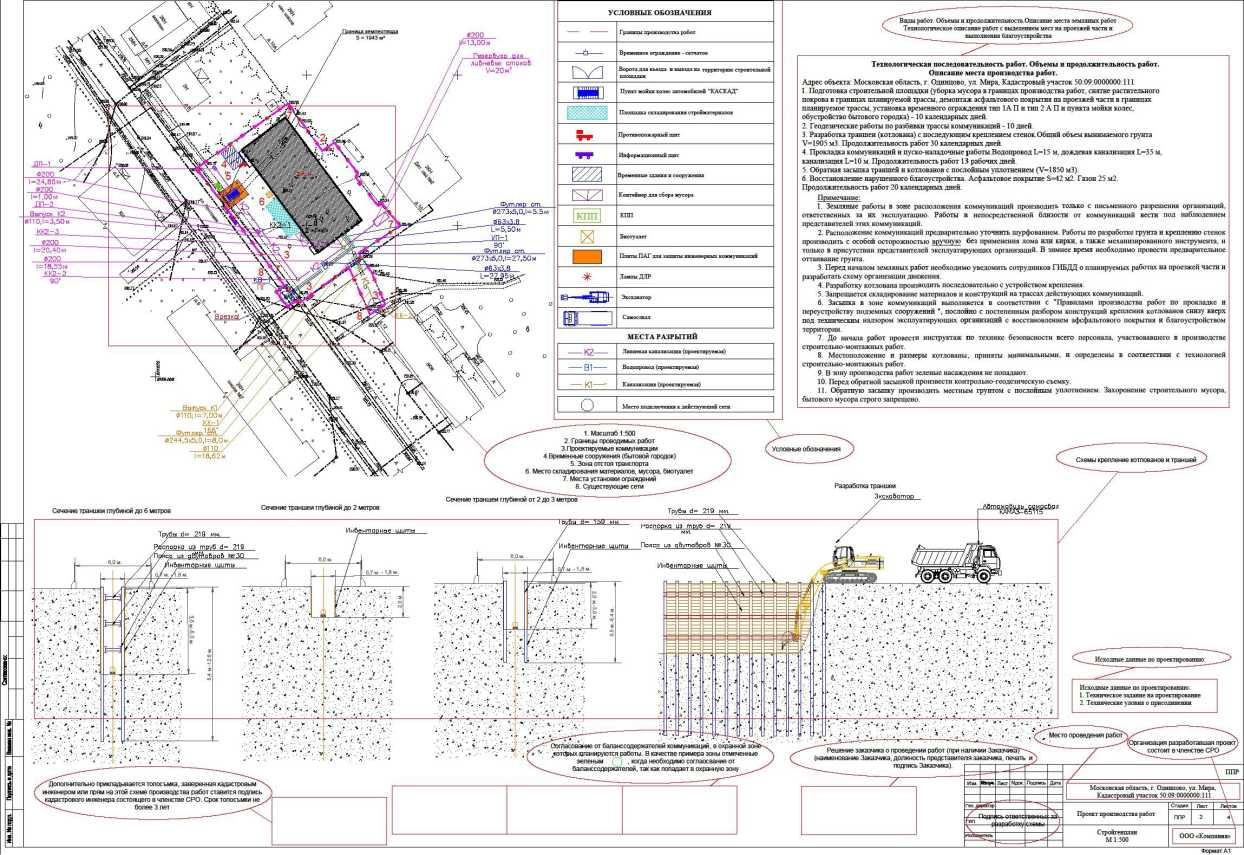 Приложение № 5График осуществления земляных работПриложение № 6Форма акта о завершении земляных работ и выполненном благоустройствеАКТo завершении земляных работ и выполненном благоустройстве1Комиссия в составе:произвела освидетельствование территории, на которой производились земляные и благоустроительные работы, «__»_____ 20__ г. и составила настоящий акт на предмет выполнения благоустроительных работ в полном объемеПриложение:-	Материалы фотофиксации выполненных работ;-	Документ, подтверждающий уведомление организаций, интересы которых были затронуты при проведении работ (для обращений по основанию, указанному в пункте 6.1.3 настоящего Административного регламента)2.1 На акте проставляется отметка о согласовании с организациями, интересы которых были затронуты при проведении работ (службы, отвечающие за эксплуатацию инженерных коммуникаций, правообладатели земельных участков, на которых проводились работы) либо к акту прикладывается документ, подтверждающий соответствующее согласование (за исключением обращений по основанию, указанному в пункте 6.1.3 настоящего Административного регламента).Приложение № 7Форма решения о закрытии разрешения на осуществление земляных работРЕШЕНИЕo закрытии разрешения на осуществление земляных работОтдел архитектуры управления капитального строительства, дорог общего пользования и архитектуры администрации Краснояружского района уведомляет Вас о закрытии разрешения на осуществление земляных работ      № ____ на выполнение работ ______________, произведенных по адресу:Приложение № 8Перечень и содержание административных действий, составляющих административные процедуры Порядок выполнения административных действий при обращении Заявителя (представителя Заявителя)3 Не включается в общий срок предоставления государственной услуги«26» августа 2022 г.№ 203 Глава администрации 
Краснояружского района
А.Е. МиськовУтвержденпостановлением администрации
 Краснояружского районаот  «26» августа 2022 г. № 203Отдел архитектуры управления капитального строительства, дорог общегопользования и архитектуры администрации Краснояружского района(наименование уполномоченного органа местного самоуправления)Наименование заявителя (заказчика):Адрес осуществления земляных работ:Наименование работ:Вид и объем вскрываемого покрытия (вид/объем в м3 или кв.м.):Вид и объем вскрываемого покрытия (вид/объем в м3 или кв.м.):Период осуществления земляных работ:Период осуществления земляных работ:с «__»_______20__ г.по «__»________20__ г.Наименование подрядной организации, осуществляющей 	земляные работы:Наименование подрядной организации, осуществляющей 	земляные работы:Сведения о должностных лицах, ответственных за осуществление земляных работ:Сведения о должностных лицах, ответственных за осуществление земляных работ:Наименование подрядной организации, выполняющей работы по восстановлению благоустройства:Наименование подрядной организации, выполняющей работы по восстановлению благоустройства:Отметка о продленииОсобые отметки:Начальник отдела архитектуры управления капитального строительства, дорог общего пользования и архитектуры администрации Краснояружского районаН.С. Ковалева(Должность)(Подпись)(Ф.И.О.)Отдел архитектуры управления капитального строительства, дорог общегопользования и архитектуры администрации Краснояружского района(наименование уполномоченного органа местного самоуправления)Кому:(фамилия, имя, отчество (последнее – при наличии), наименование и данные документа, удостоверяющего личность – для физического лица;наименование индивидуального предпринимателя, ИНН, ОГРНИП – для физического лица, зарегистрированного в качестве индивидуального предпринимателя); полное наименование юридического лица, ИНН, ОГРН, юридический адрес – для юридического лица)Контактные данные:(почтовый индекс и адрес – для физического лица, в т.ч. зарегистрированного в качестве индивидуального предпринимателя, телефон, адрес электронной почты)№_______ от «__» ________ 20__ г.(номер и дата решения)принято решение:по следующим основаниям:Начальник отдела архитектуры управления капитального строительства, дорог общего пользования и архитектуры администрации Краснояружского районаН.С. Ковалева(Должность)(Подпись)(Ф.И.О.)Функциональное назначение объекта:Функциональное назначение объекта:Функциональное назначение объекта:Адрес объекта:(адрес проведения земляных работ, кадастровый номер земельного участка)(адрес проведения земляных работ, кадастровый номер земельного участка)№ п/пНаименование работДата начала работ (день/месяц/год)Дата окончания работ(день/месяц/год)Исполнитель работ(должность, подпись, расшифровка подписи)(должность, подпись, расшифровка подписи)М.П.(при наличии)М.П.(при наличии)«__» ______ 20__ г.Заказчик (при наличии) (должность, подпись, расшифровка подписи)(должность, подпись, расшифровка подписи)М.П.(при наличии)М.П.(при наличии)«__» ______ 20__ г.(организация, предприятие/ФИО, производитель работ)(организация, предприятие/ФИО, производитель работ)(организация, предприятие/ФИО, производитель работ)(организация, предприятие/ФИО, производитель работ)Адрес организации:Адрес организации:Адрес организации:Адрес организации:Земляные работы производились по адресу:Разрешение на осуществление земляных работРазрешение на осуществление земляных работ№ от представителя организации, производящей земляные работы (подрядчика)(должность)(Ф.И.О.)представителя организации, выполнившей благоустройство(должность)(Ф.И.О.)представителя управляющей организации или жилищно-эксплуатационной организации(должность)(Ф.И.О.)Представитель организации, производившей земляные работы (подрядчик)(должность)(подпись)представителя организации, выполнившей благоустройство(должность)(подпись)представителя управляющей организации или жилищно-эксплуатационной организации(должность)(подпись)Отдел архитектуры управления капитального строительства, дорог общегопользования и архитектуры администрации Краснояружского района(наименование уполномоченного органа местного самоуправления)Кому:(фамилия, имя, отчество (последнее – при наличии), наименование и данные документа, удостоверяющего личность – для физического лица;наименование индивидуального предпринимателя, ИНН, ОГРНИП – для физического лица, зарегистрированного в качестве индивидуального предпринимателя); полное наименование юридического лица, ИНН, ОГРН, юридический адрес – для юридического лица)Контактные данные:(почтовый индекс и адрес – для физического лица, в т.ч. зарегистрированного в качестве индивидуального предпринимателя, телефон, адрес электронной почты)№_______Дата: «__» ________ 20__ г.Особые отметки:Начальник отдела архитектуры управления капитального строительства, дорог общего пользования и архитектуры администрации Краснояружского районаН.С. Ковалева(Должность)(Подпись)(Ф.И.О.)№ п/пМесто выполнения действия/ используемая ИСПроцедурыДействияМаксимальный срок123451Ведомство/ПГСПроверка документов и регистрация заявленияКонтроль комплектности предоставленных документовДо 1 рабочего дня32Ведомство/ПГСПодтверждение полномочий представителя заявителя3Ведомство/ПГСРегистрация заявления4Ведомство/ПГСПринятие решения об отказе в приеме документов5Ведомство/ПГС/ СМЭВПолучение сведений посредством СМЭВНаправление межведомственных запросовДо 5 рабочих дней6Ведомство/ПГС/ СМЭВПолучение ответов на межведомственные запросыДо 5 рабочих дней8Ведомство/ПГСРассмотрение документов и сведенийПроверка соответствия документов и сведений установленным критериям для принятия решенияДо 5 рабочих дней9Ведомство/ПГСПринятие решенияПринятие решения о предоставлении услугиДо 1 часа10Ведомство/ПГСФормирование решения о предоставлении услуги11Ведомство/ПГСПринятие решения об отказе в предоставлении услуги12Ведомство/ПГСФормирование отказа в предоставлении услуги13Модуль МФЦ / Ведомство/ПГСВыдача результата на бумажном носителе (опционально)Выдача результата в виде экземпляра электронного документа, распечатанного на бумажном носителе, заверенного подписью и печатью МФЦ / ВедомствеПосле окончания процедуры принятия решения